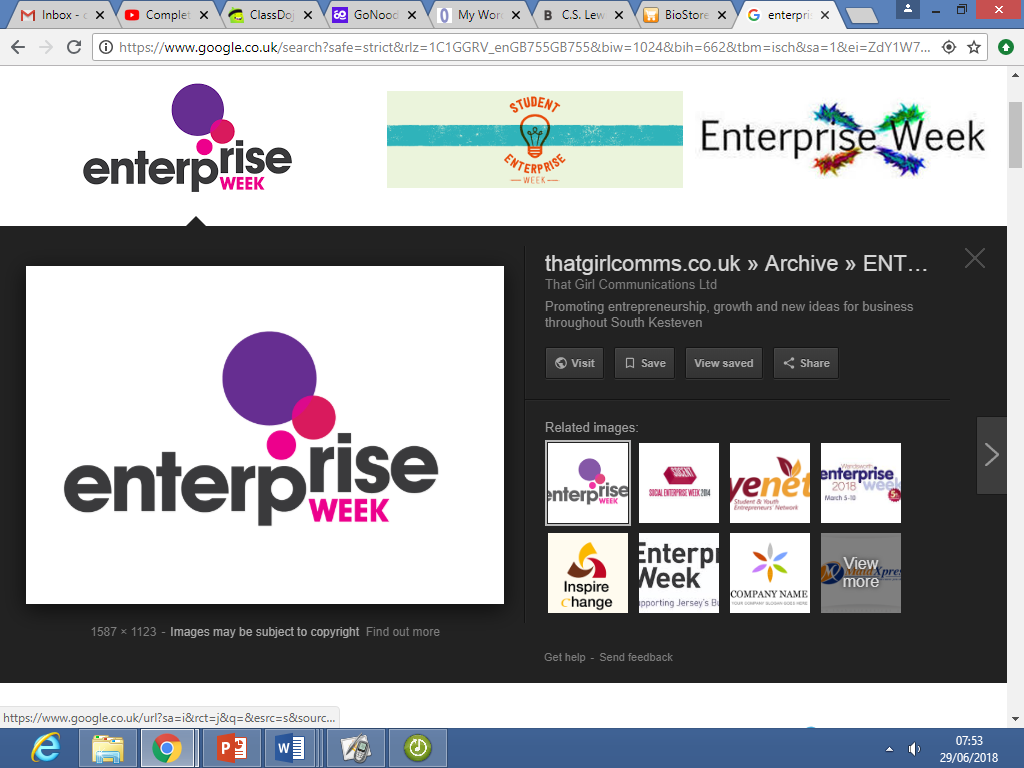 Archibald Enterprise projectYou are to create a local club that would run over the 6   weeks holiday in the local area. You must decide: What your club will be about The age group your club is for Where in Gosforth it will be held Prices people pay for the club How much it will cost you to run the club Advertise your club using different media You have a budget of £500 to start you club. Remember to use your knowledge of the four operations! Your club must run for a minimum of 14 days!